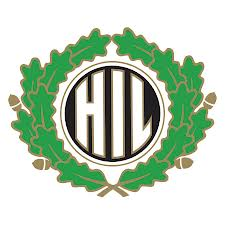 MOR-O-LØPOGSOMMERAVSLUTNING FOR ALLE I HIL ORIENTERING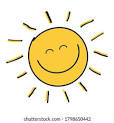 OPPMØTE SEINEST KL. 18.00 VED O-HYTTA I DJUPADALEN (helst litt før)Påmelding ved oppmøte – arrangøren setter sammen lageneStart 1. etappe (rekrutter): kl. 18.15Stafetten har tre etapper: 1.etappe, 0,6 km: rekrutter2. etappe, 1,0 km: alder 12-14 år3.etppe, 1,3 km: ungdom/voksneKAFFE, SAFT OG IS TIL ALLE ETTER LØPET!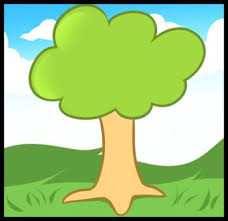 